COLLEGE OF ENGINEERING AND TECHNOLOGY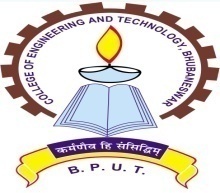 TECHNO CAMPUS, KALINGA NAGAR,GHATIKIA, BHUBANESWAR-751029	            (A Constituent college of BPUT) No. 1058/EED	dated: 30.10.2018QUOTATION CALL NOTICE         Sealed quotations are invited from registered Vendors/Contractors having valid GSTIN No. /PAN/Registration documentsand Civil Contractor Licensefor carrying out the following jobs in Electrical Engineering department.  Job Description:Fixing of iron Grills, Glass Panes, Frames and Distempering of top portion of faculty rooms of Electrical Engineering Department.The Vendors are required to submit the offer including raw materials, labour, transportation etc. and taxes (if any) in INR values along with the GSTIN/PAN and Civil Contractor License for doing Civil engineering work. The vendors should write quotations for “Fixing of iron Grills, Glass Panes, Frames and Distempering of rooms of Electrical Engineering Department”in bold letters on covered envelops. The firm should not be black listed during last three financial years.The last date submission of quotations is 20.11.2018up to 4.00 PM addressing to the Principal, College of Engineering and Technology, Techno Campus, MahalaxmiVihar, Ghatikia, Bhubaneswar-29 by speed post/Registered post only. No hand or Courier delivery is accepted. The authority will not responsible for any postal delay. Quotation received after the scheduled date and time will not be accepted.	The authority reserves the right to reject/cancel the quotations in whole or in part without assigning any reason thereof. The work has to be completed within 30 days of receiving the work order. Payment will be made after successful construction of all work certified by competent authority.Sd/-HOD,EE